Fișa de lucru – Înmulțirea vegetativă la plante1. Definiți următorii termeni: reproducere vegetativă, înmulțire vegetativă naturală, rizomi, marcotaj.						2.  Completați următoarele fraze cu cuvintele care lipsesc.   Procesului de înmulțire.............................. se poate realiza natural și .......................... . Înmulțirea vegetativă ................................ este realizată de om prin ...................., ....................., .................... .3. Asociați cuvintele din coloana A cu caracteristicile din coloana B. 4. Alegeți LITERA corespunzătoare răspunsului corect.	1. Reproducerea artificială se realizează prin:a. bulbi;b. marcotaj;c. stoloni;d. tuberculi.2. Butășirea este un mod de reproducere:a. artificială;b. naturală;c. propriu;d. selectiv.3. Tulpină subterană, simplă sau ramificată, cu aspect asemănător unei rădăcini este:a. bulb;b. stolon;c. rizom;d. tubercul4. Marcotajul presupune:a. punerea la înrădăcinat a unui lăstar;b. întinderea unei ramuri pe pământ şi îngroparea din aceasta a unei regiuni;c. prezintă muguri numiţi ochi, din care se dezvoltă lăstari care vor genera noile plante;d. realizarea fără intervenția omului.5. Precizați dacă afirmațiile sunt adevărate sau false. Modificați, unde este cazul, propoziția astfel încât să devină adevărată.	1. Tuberculu este o tulpină subterană modificată şi îngroşată, care acumulează substanţe nutritive de rezervă.2. Laleaua, gladiola, zambila,ceapa,usturoiul sunt exemple de înmulțire vegetativă prin stoloni.3. Reproducerea vegetativă artificială implică utilizarea unei părți dintr-o plantă cu scopul de a genera o nouă plantă.6. Completați următorul desen.			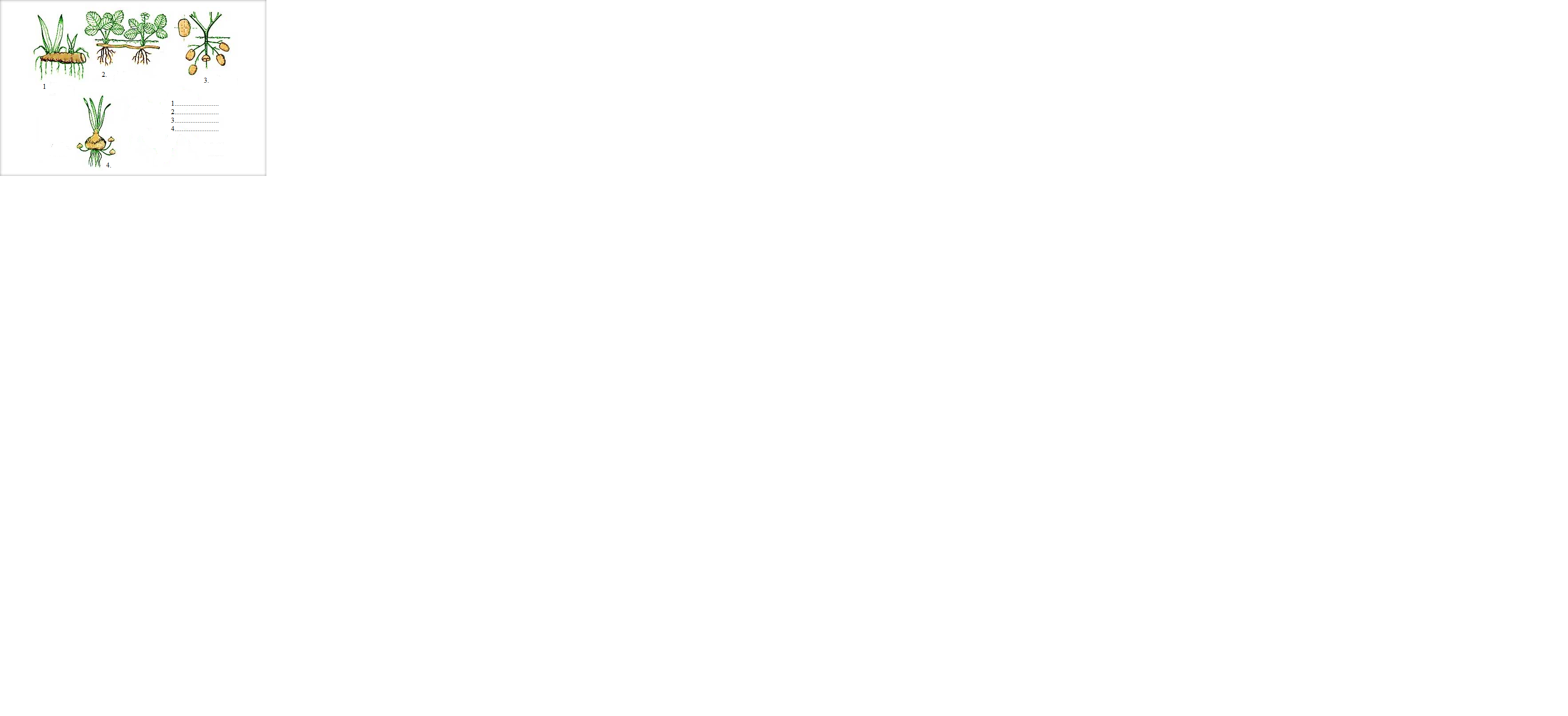 7. Da-ți 2 exemple de plante care prezintă înmulțire vegetativă prin bulbi.										................................, ..........................8. Desenați în spațiul de mai jos un tubercul.		A.1. Butășirea2. Tuberculii3. Altoirea4. StoloniiB.a.  fragul, zmeurul, căpşunul.b. pomi fructiferi și viță-de-viec.  constă în punerea la înrădăcinat a unui lăstar de 5-8 cm lungimed.  tulpină subterană modificată şi îngroşată, care acumulează substanţe nutritive de rezervă.